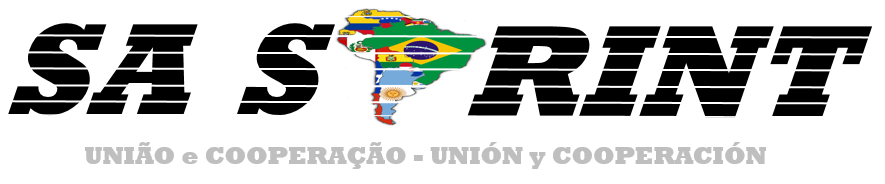 O Concurso SA SPRINT é uma competição de radioamadores que tem como objetivo incentivar o desenvolvimento de habilidades operacionais de seus participantes, bem como proporcionarr um evento divertido evitando  frequências fixas dos concorrentes durante todo o teste. Para fazer isso, deve se tomar como ponto de partida as regras do NA Sprint, uma longa tradição no norte do continente, de acordo com seus criadores, é uma das competições amadoras mais empolgantes. A Sprint SA é um esforço conjunto de vários clubes e grupos de radioamadores na América do Sul. I - Participantes:  Radioamadores de todo o mundo.II - Objetivo: Fazer contatos com o maior número de participantes possível de acordo com as regras do concurso. III - Categorias: A competição será realizada nas bandas de 20, 40 metros conforme abaixo. O competidor a sua escolha poderá participar em uma so banda, porem os resultados serão publicados de acordo com as seguintes categorias:Operador Único CWOperador Único SSBOperador Mono mistoNoviçoYLMulti Operador * * Multi operador inclui a participação de vários membros na mesma estação, usando o mesmo indicativo, mas o método de operação é o mesmo que para os operadores mono, ou seja, não são permitidos sinais simultâneos mesmo que em bandas diferentes. IV - Data: sábado, julho 23, 2016 V - Bandas: Em 40 e 20 metros dentro dos segmentos de frequência sugeridos:20 metros CW: 14.020-14.075 KHz KHz20 metros SSB: 14120-14190 KHz KHz40 metros CW: 7010 kHz e 7050 kHz40 metros SSB: 7100 kHz e 7200 kHz VI - Horas -: para ambos os modos e bandas de programação é das  21:00h às 23:00h UTCVII - QSO / QSY: Uma vez que esta é uma competição em modo sprint, deve-se observar o modo de QSO / QSY.Aquele que chamar CQ em uma frequência deve, após fazer 1 QSO, fazer QSY  de pelo menos  1 kHz para responder à CQ chamada de outra estação ou pelo menos 3 KHz para chamar novamente CQQuem atende o CQ de outra estação, após a conclusão do QSO pode chamar CQ em tal frequência e completar um QSO adicional, após o qual, deve observar a mudança para outra frequência de acordo com o dito acima.Não há limites para a troca de modo ou banda, mas não pode haver mais do que um sinal transmitido ao mesmo tempoVIII - Potência: A potência máxima permitida para este concurso é de 100 Watts RF medida na saída da última etapa da amplificação. IX - Pontos: 1 ponto para cada QSO válido. Cada estação pode ser trabalhada uma vez em cada banda e modo.X - Multiplicadores: prefixos de estações Sul-americanas trabalhadas. Serão contados apenas uma vez, independentemente da banda e modo.XI - Resultado Final: Total de pontos de QSO pela soma de multiplicadores.      Exemplo 100 QSO (100 Pontos) x 35 prefixos (35 Multiplicadores) = 100 x 35 = 3500XII – Reportagem: sinais RS (T) + Número de série consecutiva começando com 001O número de série é único e consecutivo por contato, independentemente do modo ou bandaXIII - Contatos válidos: Contatos serão válidados se:Os horários dos contatos coincidirem(com uma margem de ± 3 minutos)Coincidirem as frequências de ± 1 kHzO indicativo do contato tenha sido copiado e gravado no log corretamenteA reportagem recebida - RS (T) - tenha sido copiada e gravada no log corretamenteO número de série recebido tenha sido copiado e gravado no log corretamentePara que uma estação seja válida para fins de cálculo do resultado deve aparecer em pelo menos 10 (dez) dos logs recebidos.XIV - Logs: Os logs devem registrar as seguintes informações.Hora UTC de cada contato em formato de quatro dígitos. Exemplo: 2030Frequência de cada formato de QSO de quatro ou cinco dígitos como a banda. exemplo7040,14040,etc.Indicativo completo de cada QSO realizado Reportagem RST enviados em CW e SSB número de série última em formato de três dígitos.   Exemplo: 001 Modo  (RST) recebido em CW e SSB Número de série recebido, com  três dígitos. Exemplo: 005Formato dos Logs: Os logs devem ser apresentados em formato padrão de Cabrillo. O mesmo é gerado por todos softwares usados em concursos. Exemplo: N1MM Logger, Win-Test, AA, EI5DI, etc. Oarquivo de modelo Cabrillo é compatível com os concursos CQ WPX. Pode ser visualizada em  http://sa-sprint.com/cabrillo/O suporte total para o SA-Sprint  foi fornecido pelos seguintes programas em competições de gestão: Genlog por W3KM DXLog.Net por 9A5K UCXLog por DL7UCX Se o seu software não produz um arquivo Cabrillo ou se você não usar um software de log, você pode usar a ferramenta para digitação disponíveis on-line http://www.b4h.net/cabforms/wpxcw_cab3.phpAlternativamente, você pode usar qualquer outro conversor que gera um arquivo Cabrillo compatível com a especificação para o concurso WPX.                              --------info sent------- -------info rcvd--------QSO: freq  mo date       time call          rst exch   call          rst exch   QSO: ***** ** yyyy-mm-dd nnnn ************* nnn ****** ************* nnn ****** QSO:  3799 PH 1999-03-06 0711 HC8N          59  001    W1AW          59  001    0000000001111111111222222222233333333334444444444555555555566666666667777777777812345678901234567890123456789012345678901234567890123456789012345678901234567890                               -------- ------- ------- Informação Informação enviada -------- rcvdXV - Envio de logs: Estes devem ser validados e enviados a partir de nosso site, na página para esse fim: http://sa-sprint.com/enviar-log/ XVI - O prazo para o envio dos logs é a sexta feira seguinte à data de conclusão de cada edição .Para a edição de Julho 2016: Sexta-feira 29 de julho de 2016. XVII - Certificados: serão emitidas sob a forma digital e disponibilizados via Web para todos os participantes.XVIII - Prêmios: prêmios adicionais (Disponível de acordo com patrocínio).XIX - Concurso para clubes e grupos: A pontuação para clubes e grupos é a soma dos pontos apresentados pelos seus membros.Liste o clube / grupo que deseja adicionar pontos em sua seção do arquivo CLUB Cabrillo.Verifique o nome padrão do seu clube ou grupo na lista ClubsNão há restrições de distancia e a adesão de clube normalmente não é limitada por esse parâmetro. No entanto, não participarão  na competição para clubes os grupos ou associações de caracter nacional por exemplo JARL, ARRL, DARC, URE, REF, RCA, RCC, RCU, LABRE, etc.